ПРЕСС-РЕЛИЗАрбитражный суд Свердловской области сообщает, что 05 февраля              2017 года в суд поступило Дело № А60-66216/2017Истец: Акционерное общество «Первоуральский новотрубный завод»Ответчик: Департамент федеральной службы по надзору в сфере природопользования по Уральскому федеральному округуТретье лицо: Федеральное государственное бюджетное учреждение «Центр лабораторного анализа и технических измерений по Уральскому федеральному округу»Предмет спора: о признании недействительными предписаний от 14.11.2017 №№625-1, 625-2, 625-3, 625-4, 625-5, 625-6, 625-7Стадия рассмотрения: определением Арбитражного суда Свердловской области от 06.02.2018 судебное заседание отложено. Судебное заседание состоится 02.03.2018 в 14:00 в помещении Арбитражного суда Свердловской области по адресу: ул. Шарташская, д. 4, г. Екатеринбург, зал № 705. Привлечено к участию в деле в качестве третьего лица, не заявляющего самостоятельных требований относительно предмета спора, Федеральное государственное бюджетное учреждение «Центр лабораторного анализа и технических измерений по Уральскому федеральному округу» (620049 г. Екатеринбург, ул. Мира, 23).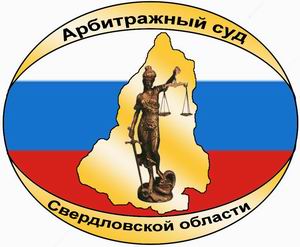 АРБИТРАЖНЫЙ СУДСВЕРДЛОВСКОЙ ОБЛАСТИул. Шарташская, д.4,г. Екатеринбург, 620075тел. (343) 376-10-76, факс (343) 371-40-20e-mail: А60.pressa@arbitr.ruwww.ekaterinburg.arbitr.ru